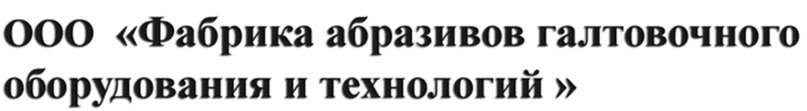 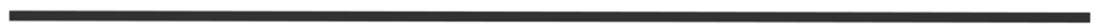 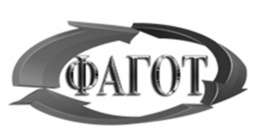 107241, Россия г. Москва, Черницынский проезд д.З Тел./факс (495) 462-2111,466-6293,627-6548       ИНН 7718771845/771801001 Банк КБ «СДМ-БАНК» БИК 044583685 Р/С 40702810300060000976            К/С 30101810600000000685 ОКПО 62700587      www. GaltovkA.Ru    E-mail: galtovka@galtovka.ru Приглашение на выставку «Металлообработка 2015»Приглашаем посетить наш стенд на выставке "Металлобработка 2015" - павильон 7.2   стенд В10 ( вход в павильон из зала регистрации направо, стенд  первый справа).На стенде будет представлено галтовочное оборудование в рабочем режиме с возможностью проведения тестовых работ. Также Вы сможете получить информацию о Специализированном разделе           «ШлифТех 2015» организуемом  на выставке «Технофорум 2015» компанией  ФАГОТ - GaltovkA.Ru совместно с «Экспоцентром» на Красной Пресне. 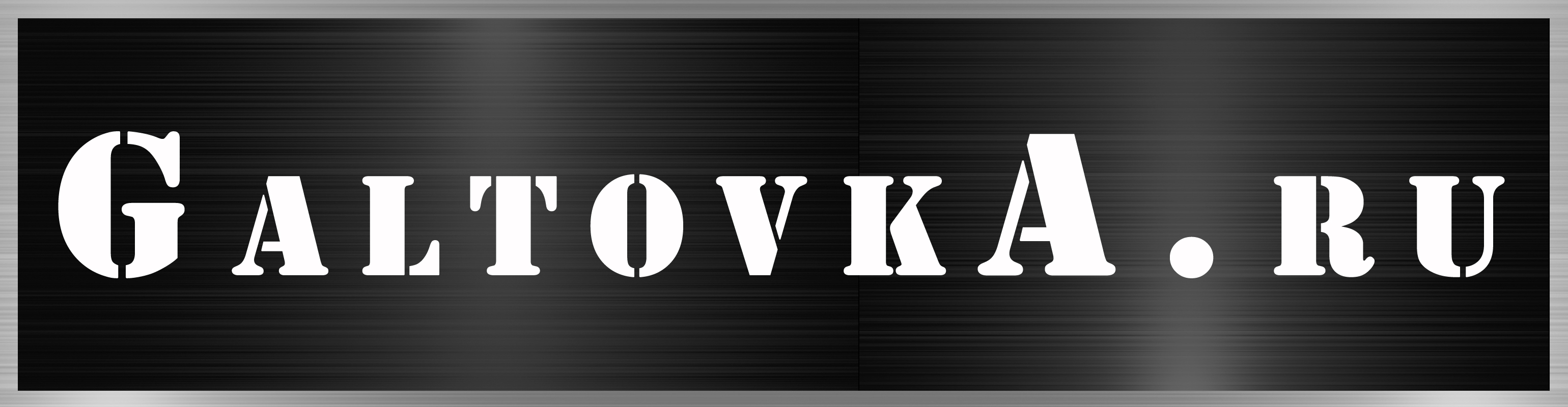 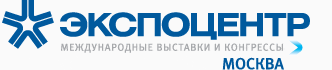 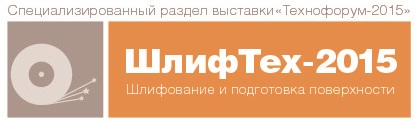 27мая в 15.00     ООО"ФАГОТ-ИНЖИНИРИНГ" - GaltovkA.ru совместно с ЦВК "ЭКСПОЦЕНТР"   приглашает посетить   семинар на выставке «Металлообработка 2015»  пав. 7 стенд 71С50
 «Технологии шлифования и подготовки поверхности в разделе "ШлифТех 2015" на осеннем проекте  выставке "Технофорум"Основные темы:
- Обзор рынка шлифования,
- Передовые разработки, 
- Повышение эффективности обработки поверхности.
- Презентация раздела "ШлифТех 2015" (деловая программа, специальные условия, информационная площадка)
Посетив наше мероприятие Ваша компания получит возможность не только получить информацию о состоянии рынка шлифования и перспективах его развития , но и принять участие в создании и развитии инновационного проекта "ШлифТех"
в качестве потенциального участника выставки: бесплатно разместить информацию на сайте раздела "ШлифТех"  www.technoforum-expo.ru ;  www.shliftechexpo.ru  задать напрямую вопросы организаторамобсудить возможности сотрудничестваполучить дополнительные привилегии в случае участия в проектев качестве посетителя выставки :Сделать коллективную заявку на посещение выставкиУзнать о программе проведения осеннего проектаС уважением,    Коммерческий   директор                          Яковлев Павел ГеннадьевичТехнический директор                               Бабарыкин  Дмитрий АлександровичГенеральный директор	                     Седенков Сергей Евгеньевич